Publicado en Málaga el 26/02/2019 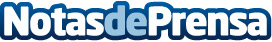 Psicólogos Málaga PsicoAbreu se consolida como referente del sector en MálagaEl gabinete líder en psicología en Málaga desde 1995 inaugura un nuevo centro en Vélez Málaga. Con esta apertura, ya cuentan con cuatro centros en la provincia andaluzaDatos de contacto:Psicólogos Málaga PsicoAbreuWeb: www.psicologos-malaga.com952404040Nota de prensa publicada en: https://www.notasdeprensa.es/psicologos-malaga-psicoabreu-se-consolida-como Categorias: Medicina Comunicación Sociedad Andalucia Emprendedores Eventos http://www.notasdeprensa.es